Scholar ApplicationApplicant InformationEducation HistoryDisclaimer and SignatureI certify that my answers are true and complete to the best of my knowledge. 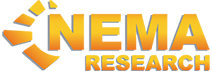 NEMA ScholarsFull Name:Date:LastFirstM.I.Address:Street AddressApartment/Unit #CityStateZIP CodePhone:EmailCurrent Occupation:1.  What Is Your Primary Goal In Joining This Program?2. How Many Hours Of Time Can You Devote To This Program In An Average Week?3. What Is Your Main Career Goal?4. How Will Being A Published Medical Writer Be Helpful To You?5. What Is Your Main Concern About Joining This Program?6. Would You Hesitate To Contact Your Mentor Or Some Other Person At NEMA If You Encountered A Problem Or Needed Specific Help?7. Do You Have Access To A Medical Library To Be Able To Locate And Retrieve Articles?8. Do You Have Access To A Medical Library To Be Able To Locate And Retrieve Articles?High School:Address:From:To:Did you graduate?YESNODiploma:College:Address:From:To:Did you graduate?YESNODegree:Other:Address:From:To:Did you graduate?YESNODegree:Signature:Date: